Program Aj ty máš šancu! ako príklad uplatňovania dočasných vyrovnávacích opatreníAbstraktDočasné vyrovnávacie opatrenia boli vymedzené v antidiskriminačnom zákone jeho novelou z roku 2013. Sú založené na myšlienke, že nie každý človek má rovnaké možnosti získať vzdelanie či zamestnanie. Prijatie novely antidiskriminačného zákona spolu s dlhodobo nízkymi údajmi o vzdelanostnej úrovni obyvateľov z rómskeho etnika viedli k vzniku podporného programu Aj ty máš šancu!, ktorý realizuje nezávislá mimovládna organizácia Centrum pre výskum etnicity a kultúry (CVEK) v spolupráci s Ekonomickou univerzitou v Bratislave od roku 2015. Podľa viacerých výskumov je vzdelanostná úroveň Rómov a Rómok dlhodobo nižšia v porovnaní s nerómskym obyvateľstvom. Štúdia UNDP z roku 2007 hovorí o tom, že vysokoškolské vzdelanie dosiahlo len 0,2 % obyvateľov z rómskeho etnika.ÚvodDlhodobé vylučovanie zo spoločnosti, napríklad v prípade rómskej menšiny, spôsobilo také výrazné nerovnosti, že Rómovia často nedisponujú ani porovnateľným stredoškolským alebo vysokoškolským vzdelaním, aby sa uchádzali o určité pracovné pozície.Verejnosť si túto situáciu Rómov a Rómok neuvedomuje, vníma len fakt, že Rómovia a Rómky na vysokých školách absentujú, možno preto, že absolvovať ich nie je v ich silách. Skutočnosť je však iná, slabá až žiadna podpora jednotlivcov na poli vzdelávania spôsobuje ich vylučovanie z možnosti uplatniť sa vo vysokoškolskom systéme. Je preto nutné scitlivovať verejnosť v otázke pomoci uchádzačom o vysokoškolské vzdelávanie z radov Rómov a Rómok. Nejde o protekčné miesta, ide o dlhodobú prácu, ktorej výsledkom je plnohodnotná možnosť uplatniť sa pri uchádzaní sa o miesto na vysokej škole a možnosť dosiahnuť vysokoškolské vzdelanie.Dočasné vyrovnávacie opatrenia sú nástrojom, ktorý môže vyrovnávať šance a pomáhať prekonávať takéto etnicky determinované znevýhodnenia.Cieľom dočasných vyrovnávacích opatrení je znížiť alebo odstrániť nerovnosti a vytvárať rovnosť v prístupe k zamestnaniu, vzdelávaniu, zdravotnej starostlivosti a bývaniu, a to najmä prostredníctvom cielených prípravných programov pre príslušníkov znevýhodnených skupín alebo prostredníctvom šírenia informácií o týchto programoch alebo o možnostiach uchádzať sa o pracovné miesta alebo v systéme vzdelávania. Podľa antidiskriminačného zákona môžu byť dočasné vyrovnávacie opatrenia prijaté, ak existuje preukázateľná nerovnosť, pričom cieľom je zníženie alebo odstránenie tejto nerovnosti a zároveň musia byť opatrenia primerané a nevyhnutné na dosiahnutie stanoveného cieľa. Súčasťou zdôvodnenia prijatia dočasných vyrovnávacích opatrení by mali byť dáta, ktoré poukazujú na nerovnosti v danej oblasti.CVEK ako aj vedenie Ekonomickej univerzity v Bratislave si boli vedomí nerovných šancí, ktoré majú rómski študenti a študentky v prístupe ku vzdelaniu. Rómska mládež je často rôznymi spôsobmi podporovaná v tom, aby si vybrala najmä odbory, ktoré majú uplatnenie v oblasti tzv. rómskej problematiky (napríklad štúdium sociálnej práce). Rómovia a Rómky by sa mali uplatňovať aj v iných odboroch a dosiahnuť úspech napríklad aj v oblasti lekárstva, právnych vied, pedagogiky či ekonómie.Zavedenie dočasných vyrovnávacích opatrení a doterajšie výsledkyZákladným cieľom programu na začiatku jeho spustenia bolo prispievať k vytváraniu rovných príležitostí pri získaní kvalitného vysokoškolského vzdelania ekonomického zamerania. Konečné kontúry dostal program Aj ty máš šancu! po kvalitatívnom prieskume, ktorý realizoval CVEK v období rokov 2013 až 2014. Následne boli stanovené typy dočasných vyrovnávacích opatrení, ktoré bolo potrebné realizovať. Patrili k nim teda opatrenia smerujúce k podpore záujmu o štúdium, ďalej realizácia cielených prípravných kurzov, ako aj realizácia aktivít počas štúdia.Program sa realizuje každý rok v niekoľkých etapách.Prvá etapa je zameraná na informovanie o prípravných kurzoch a samotnom programe Aj ty máš šancu! prostredníctvom sociálnych sietí, Rómskeho vzdelávacieho fondu Slovensko a tiež mimovládnych organizácií, ktoré pracujú s rómskou mládežou.Druhá etapa programu spočíva v samotnej realizácii prípravných kurzov. Prípravné kurzy vedú vysokoškolskí pedagógovia z Ekonomickej univerzity v Bratislave a sú zamerané na doučovanie z matematiky, ekonómie a cudzieho jazyka.Tretia etapa trvá počas celého akademického roka, to znamená súbežne s prvou a druhou etapou.Počas uplynulých piatich rokov sa podarilo pripraviť úspešne na prijímacie pohovory štrnásť účastníkov z rôznych častí Slovenska. Bolo potrebné vybudovať prostredie, v ktorom študenti a študentky nadobudnú pocit, že sa môžu koordinátorke zdôveriť so všetkými problémami a pocitmi a spoločne potom hľadali riešenie. V akademickom roku 2019/2020 ukončil prvý absolvent programu Aj ty máš šancu! inžinierske štúdium a získal titul inžinier.Zhrnutie	Celkovo absolvovalo úspešne program Aj ty máš šancu! štrnásť rómskych študentov a študentiek za obdobie piatich rokov. Vzhľadom na to, aký je stav v stredoškolskom vzdelávaní rómskych študentov a študentiek, je dôležité podporovať takýmto spôsobom jednotlivcov v ich snahe získať vysokoškolské vzdelanie ekonomického zamerania. Ekonomická univerzita v Bratislave bola vždy vnímaná ako tá, na ktorej je štúdium veľmi ťažké a pre rómskych študentov a študentky nedosiahnuteľné. Vďaka rómskym absolventom, absolventkám, študentom a študentkám sa však tento stereotyp pomaly rúca a je potrebné podobné iniciatívy začať rozvíjať aj v ďalších inštitúciách.	Zavádzanie dočasných vyrovnávacích opatrení v oblasti vysokoškolského vzdelávania by mohlo znamenať veľký posun v tom, ako sú vnímaní Rómovia a Rómky na Slovensku.OdporúčaniaMinisterstvo školstva by malo začať podporovať podobné iniciatívy a vyčleniť na ich implementáciu aj finančné prostriedky.Zriadiť webovú stránku na Ministerstve školstva, vedy, výskumu a športu Slovenskej republiky, ktorá by informovala o výsledkoch podobných projektov.Tento článok je súčasťou projektu Politiky zamestnanosti realizovaného Inštitútom zamestnanosti. Tento projekt je podporený z Európskeho sociálneho fondu v rámci OP EVS.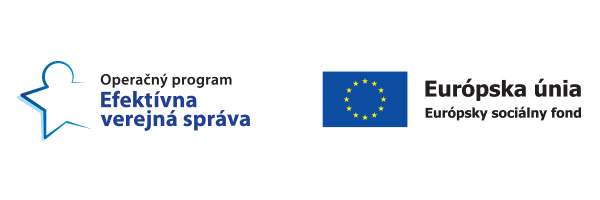 Aktivita: Zapájanie do trhu práce, september 2020Merateľný ukazovateľ: P0587Súvis s projektom: Táto analýza súvisí s aktivitou 2. Diskriminácia Rómov pri vstupe na trh práce predstavuje bariéru, ktorú je potrebné odstraňovať systematicky a hlavne je potrebné na nezákonné praktiky zamestnávateľov poukazovať. Ak má byť proces začleňovania sociálne a ekonomicky znevýhodnených obyvateľov do spoločnosti úspešný, je potrebné budovať prostredie, ktoré bude bez predsudkov a rasizmu. Žiadne systémové opatrenia totiž nebudú v praxi úspešné, ak bude v spoločnosti existovať diskriminácia a protirómsky rasizmus.